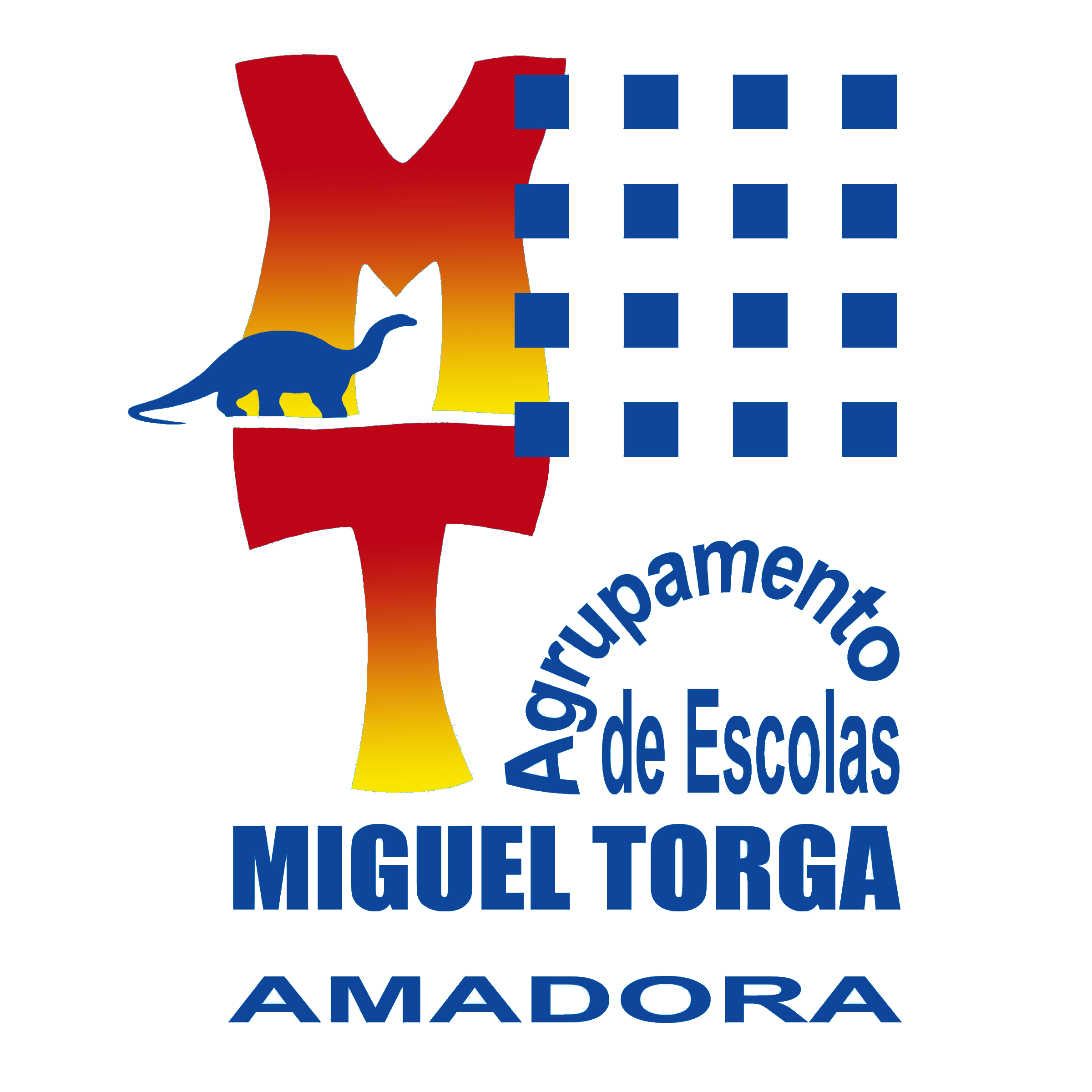 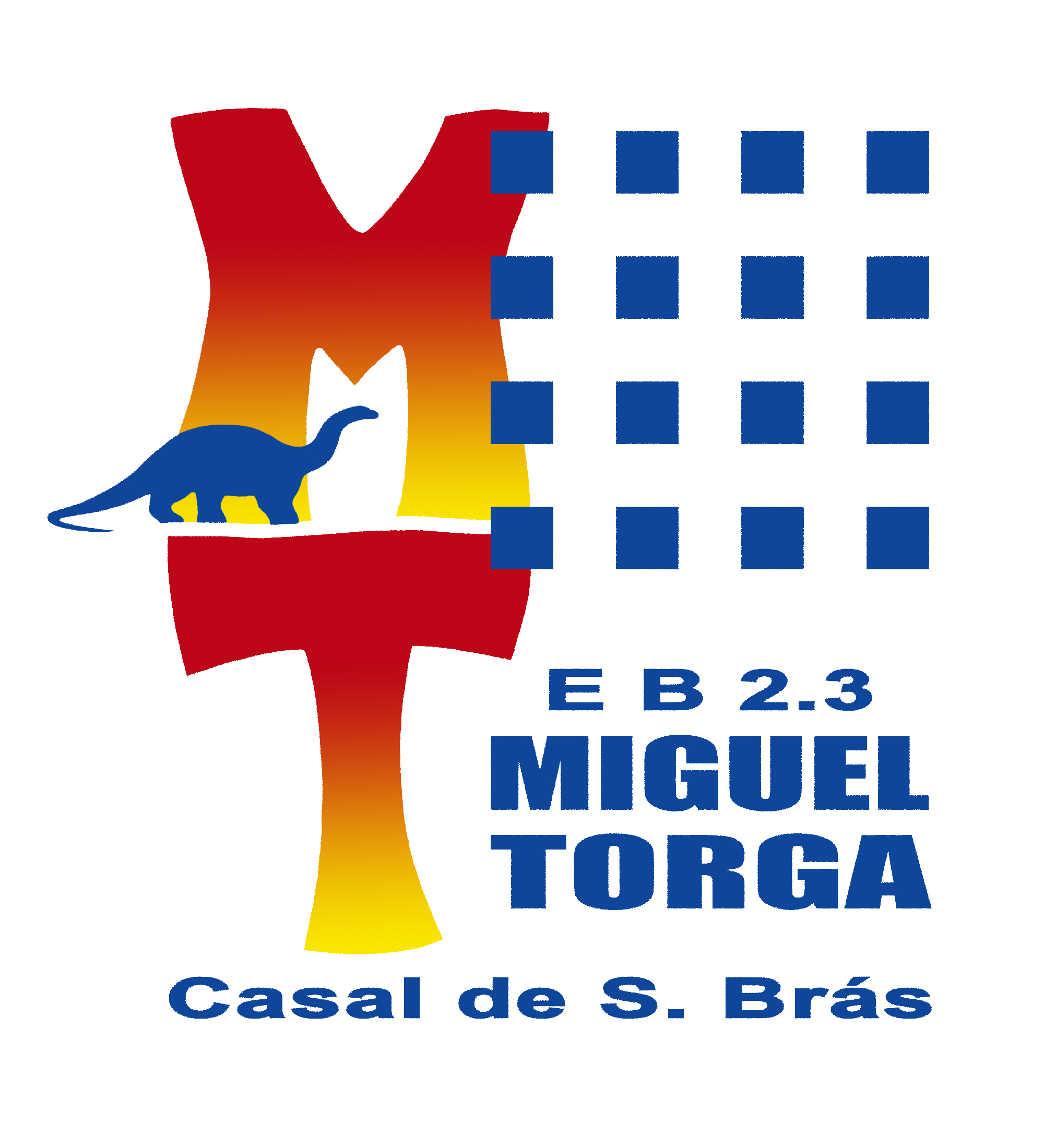 SetembroOutubroNovembroDezembroJaneiroFevereiroMarçoAbrilMaioJunhoS1 Dia Traba.D1 D TSantos2S211 3T1 31 Rest. Indep.22 41Q2 4233 52Q3153441 63 Corpo de DeusS42 64  1 Ano Novo552  6ªF Santa7 4 Mat (PAf)    8.º anoS537  52663 8 5 D648637 7 4 Páscoa9 6	S75 República9 748 8 5107T86108 Im. Concei.59  Fim 1ºSemestre9 6 avaliação Intercalar118 Ing. (PAf)    8.º anoQ97119610 aval. 1ºSemestre107 avaliação Intercalar129 Fim 9ºanoQ10812 avaliação Intercalar10711 aval. 1ºSemestre1181310 Dia Port.S11 F. Amad.913 avaliação Intercalar11812 aval. 1ºSemestre1291411 S12101412 91313101512D1311151310141411 1613S14121614111515121714T15 1317151216 Carnaval16131815 Fim 7º,8ºQ161418161317-   Início 2ºSemestre17141916Q17-   Início 1ºSemestre151917141818152017 PLNM    9º anoS18162018151919162118S19172119162020172219D2018222017212118 2320S21192321182222192421 Mat    9.º anoT2220242219232320 2522Q23 212523 Interrup. Natal202424212623Q2422262421252522 2724S25232725 Natal222626232825 Port    9.º anoS2624282623 2727242926D2725292724282825 Liberd.30 27 S282630282529 Interrup. Páscoa263128T29272926302729Q30283027312830 Fim 1º,2º CiclosQ29312829S302930S3130D3110211914207 / 82017217 / 9 / 20EPE, 1º, 2º e 3º Ciclos1º SemestreDe 17 de set. a 9 de fev.1º SemestreAv. Intercalar: 	12 e 13 de nov.Interrupção Natal: 23 de dez. a 03 de jan.Av. Sumativa semestral: 10 a 12 de fev.Reunião EE:	17 de fev.2º SemestreDe 17 de fev. a 9 jun. (9.º ano)De 17 de fev. a 15 jun. (7.º e 8.º anos)De 17 de fev. a 30 jun. (EPE, 1.º e 2.º Ciclos)2º SemestreInterrupção Páscoa: 29 de março a 5 de abrilAv. Intercalar: 	6 e 7 de abrilAvaliação Interna: 	11, 14 e 15 de jun. (9.º ano)	16, 17 e 18 de jun. (7.º e 8.º anos)	                   1 e 2 de jul. (EPE, 1º e 2.º ciclos)Reunião EE:	16 de jun. (9.º ano)                        21 jun. (7.º e 8.º anos)                        5 jul. (EPE, 1.º e 2.º ciclos)1.º Semestre1.º Semestre1.º Semestre1.º Semestre1.º Semestre1.º Semestre1.º Semestre2.º  Semestre2.º  Semestre2.º  Semestre2.º  Semestre2.º  Semestre2.º  SemestreTotalTotalSetOutNovDezJanFevTFevMarAbrMaiJunTTotalTotal2ªF2353421914351241415173334363334363ªF2442421814342351415173233353233354ªF2443411824342251515183333363333365ªF2533411824440021414163232343232346ªF253341182444124151618333436333436917275869º ano9º ano9º ano9º ano9º ano1631637.º e 8º anos7.º e 8º anos7.º e 8º anos7.º e 8º anos7.º e 8º anos166166EPE, 1º e 2.º ciclosEPE, 1º e 2.º ciclosEPE, 1º e 2.º ciclosEPE, 1º e 2.º ciclosEPE, 1º e 2.º ciclos177177